Publicado en Albacete (Castilla- La Mancha) el 06/10/2022 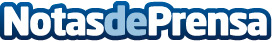 Repara tu Deuda cancela 408.728€ en Albacete (Castilla-La Mancha) con la Ley de Segunda OportunidadEl despacho de abogados es pionero en la aplicación de esta legislación en España y gestiona la mayor parte de casosDatos de contacto:David Guerrero655956735Nota de prensa publicada en: https://www.notasdeprensa.es/repara-tu-deuda-cancela-408-728-en-albacete Categorias: Nacional Derecho Finanzas Castilla La Mancha http://www.notasdeprensa.es